CURRICULUM VITAE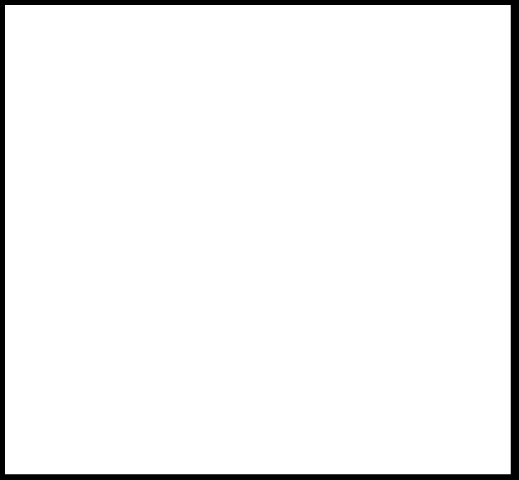 (Sample Format)Name			 -------------------------Gender			 -------------------------Date of birth		 -------------------------Nationality			-------------------------Marital status		-------------------------Address Current residence-------------------------		Personal Phone	-------------------------Personal Email     --------------------------Work address	-------------------------Work Phone		-------------------------Educational qualificationsQualification	-------------------------From/To 			------------------------Year awarded             -------------------------Institution		-------------------------Qualification	-------------------------From/To 			-------------------------Year awarded             -------------------------Institution		-------------------------Qualification	-------------------------From/To 			-------------------------Year awarded             -------------------------Institution		-------------------------Working experienceTitle 			-------------------------From/To 			-------------------------Remark		          -------------------------Title 			-------------------------From/To 			-------------------------Remark		          -------------------------Title 			-------------------------From/To 			-------------------------Remark		          -------------------------Title 			-------------------------From/To 			-------------------------Remark		          -------------------------Research experience     -------------------------Declaration 		I declare that the above CV details are true.Signature -------------------------Name    ---------------------------Date  ------------------------------